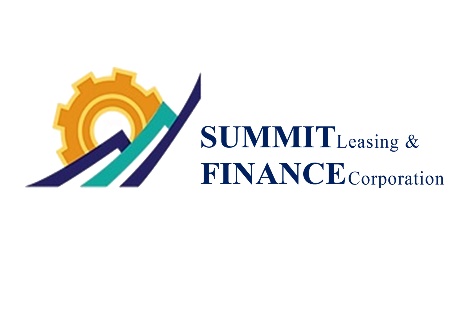 STRICTLY CONFIDENTIAL FOR SUMMIT LEASING & FINANCE CORPORATION ONLYSTRICTLY CONFIDENTIAL FOR SUMMIT LEASING & FINANCE CORPORATION ONLYTYPE OF FACILITY      FINANCE LEASE      CHATTEL MORTGAGE      RECEIVABLES DISCOUNTING      OTHERS _________      PERSONAL INFORMATIONPERSONAL INFORMATIONPERSONAL INFORMATIONPERSONAL INFORMATIONPERSONAL INFORMATIONPERSONAL INFORMATIONNAME (LAST, FIRST, MIDDLE)NAME (LAST, FIRST, MIDDLE)NAME (LAST, FIRST, MIDDLE)ALIAS/NICKNAMEALIAS/NICKNAMENATIONALITYDATE OF BIRTHPLACE OF BIRTHPLACE OF BIRTHPLACE OF BIRTHPLACE OF BIRTHGENDER                               MALE           FEMALECIVIL STATUS                       SINGLE          MARRIED         SEPARATED          WIDOWEDCIVIL STATUS                       SINGLE          MARRIED         SEPARATED          WIDOWEDCIVIL STATUS                       SINGLE          MARRIED         SEPARATED          WIDOWEDCIVIL STATUS                       SINGLE          MARRIED         SEPARATED          WIDOWEDCIVIL STATUS                       SINGLE          MARRIED         SEPARATED          WIDOWEDNO. OF DEPENDENTS / CHILDRENTINGSISGSISGSISGSISSSSHOME TELEPHONE NO.MOBILE NO.MOBILE NO.MOBILE NO.MOBILE NO.E-MAIL ADDRESSCURRENT HOME ADDRESSCURRENT HOME ADDRESSCURRENT HOME ADDRESSCURRENT HOME ADDRESSCURRENT HOME ADDRESSLENGTH OF STAYPERMANENT ADDRESSPERMANENT ADDRESSPERMANENT ADDRESSPERMANENT ADDRESSPERMANENT ADDRESSLENGTH OF STAYCURRENT RESIDENTIAL STATUS                                             OWNED          MORTGAGED        RENTED         LIVING WITH PARENTS / RELATIVES          LEASED FREECURRENT RESIDENTIAL STATUS                                             OWNED          MORTGAGED        RENTED         LIVING WITH PARENTS / RELATIVES          LEASED FREECURRENT RESIDENTIAL STATUS                                             OWNED          MORTGAGED        RENTED         LIVING WITH PARENTS / RELATIVES          LEASED FREECURRENT RESIDENTIAL STATUS                                             OWNED          MORTGAGED        RENTED         LIVING WITH PARENTS / RELATIVES          LEASED FREECURRENT RESIDENTIAL STATUS                                             OWNED          MORTGAGED        RENTED         LIVING WITH PARENTS / RELATIVES          LEASED FREECURRENT RESIDENTIAL STATUS                                             OWNED          MORTGAGED        RENTED         LIVING WITH PARENTS / RELATIVES          LEASED FREEIF MORTGAGED, NAME OF BANKMONTHLY AMORTIZATIONMONTHLY AMORTIZATIONMONTHLY AMORTIZATIONMONTHLY AMORTIZATIONIF RENTED, MONTHLY RENTALNO. OF CARS OWNEDNO. OF CARS MORTGAGEDNO. OF CARS MORTGAGEDNO. OF CARS MORTGAGEDNO. OF CARS MORTGAGEDIF MORTHGAGED, NAME OF BANKOCCUPATION & INCOMEOCCUPATION & INCOMEOCCUPATION & INCOMEOCCUPATION & INCOMEOCCUPATION & INCOMEOCCUPATION & INCOMEOCCUPATION                           EMPLOYED         SELF-EMPLOYED        PROFESSIONALOCCUPATION                           EMPLOYED         SELF-EMPLOYED        PROFESSIONALOCCUPATION                           EMPLOYED         SELF-EMPLOYED        PROFESSIONALOCCUPATION                           EMPLOYED         SELF-EMPLOYED        PROFESSIONALOCCUPATION                           EMPLOYED         SELF-EMPLOYED        PROFESSIONALLENGTH OF EMPLOYMENT OPERATIONEMPLOYER / BUSINESS NAMEEMPLOYER / BUSINESS NAMEEMPLOYER / BUSINESS NAMEEMPLOYER / BUSINESS NAMEEMPLOYER / BUSINESS NAMEPOSITION / OWNERSHIPOFFICE / BUSINESS ADDRESSOFFICE / BUSINESS ADDRESSOFFICE / BUSINESS ADDRESSOFFICE / BUSINESS ADDRESSOFFICE / BUSINESS ADDRESSBUSINESS TEL. NO.NATURE OF BUSINESSNATURE OF BUSINESSNATURE OF BUSINESSNATURE OF BUSINESSNATURE OF BUSINESSMONTHLY INCOMEOTHER SOURCE(S) OF INCOMEOTHER SOURCE(S) OF INCOMEOTHER SOURCE(S) OF INCOMEOTHER SOURCE(S) OF INCOMEOTHER SOURCE(S) OF INCOMEADDITIONAL MONTHLY INCOMESPOUSE / CO-MAKERSPOUSE / CO-MAKERSPOUSE / CO-MAKERSPOUSE / CO-MAKERSPOUSE / CO-MAKERSPOUSE / CO-MAKERNAME OF SPOUSE / CO-MAKER  (LAST, FIRST, MIDDLE)NAME OF SPOUSE / CO-MAKER  (LAST, FIRST, MIDDLE)NAME OF SPOUSE / CO-MAKER  (LAST, FIRST, MIDDLE)ALIAS/NICKNAMEALIAS/NICKNAMENATIONALITYDATE OF BIRTHPLACE OF BIRTHPLACE OF BIRTHPLACE OF BIRTHPLACE OF BIRTHGENDER                               MALE           FEMALETINGSISGSISGSISGSISSSSEMPLOYER / BUSINESS NAMEEMPLOYER / BUSINESS NAMEEMPLOYER / BUSINESS NAMEEMPLOYER / BUSINESS NAMEEMPLOYER / BUSINESS NAMEPOSITION / OWNERSHIPOFFICE / BUSINESS ADDRESSOFFICE / BUSINESS ADDRESSOFFICE / BUSINESS ADDRESSOFFICE / BUSINESS ADDRESSOFFICE / BUSINESS ADDRESSBUSINESS TEL. NO.NATURE OF BUSINESSNATURE OF BUSINESSNATURE OF BUSINESSNATURE OF BUSINESSNATURE OF BUSINESSMONTHLY INCOMEOTHER SOURCE(S) OF INCOMEOTHER SOURCE(S) OF INCOMEOTHER SOURCE(S) OF INCOMEOTHER SOURCE(S) OF INCOMEOTHER SOURCE(S) OF INCOMEADDITIONAL MONTHLY INCOMENAME OF CHILDREN / DEPENDENTSNAME OF CHILDREN / DEPENDENTSNAME OF CHILDREN / DEPENDENTSNAME OF CHILDREN / DEPENDENTSNAME OF CHILDREN / DEPENDENTSNAME OF CHILDREN / DEPENDENTSNAME OF CHILDRENNAME OF CHILDRENAGEAGESCHOOL / EMPLOYERSCHOOL / EMPLOYERBANK REFERENCESBANK REFERENCESBANK REFERENCESBANK REFERENCESBANK REFERENCESBANK REFERENCESBANK REFERENCESBANK REFERENCESBANK REFERENCESBANK REFERENCESBANK REFERENCESBANK REFERENCESBANK REFERENCESBANK REFERENCESSAVINGS ACCOUNTSAVINGS ACCOUNTSAVINGS ACCOUNTSAVINGS ACCOUNTSAVINGS ACCOUNTCURRENT ACCOUNTCURRENT ACCOUNTCURRENT ACCOUNTCURRENT ACCOUNTTIME DEPOSITS & OTHER PLACEMENTSTIME DEPOSITS & OTHER PLACEMENTSTIME DEPOSITS & OTHER PLACEMENTSTIME DEPOSITS & OTHER PLACEMENTSTIME DEPOSITS & OTHER PLACEMENTSBANKBANKACCOUNT NO.ACCOUNT NO.ACCOUNT NO.BANKBANKACCOUNT NO.ACCOUNT NO.BANKBANKBANKACCOUNT NO.ACCOUNT NO.CREDIT REFERENCESCREDIT REFERENCESCREDIT REFERENCESCREDIT REFERENCESCREDIT REFERENCESCREDIT REFERENCESCREDIT REFERENCESCREDIT REFERENCESCREDIT REFERENCESCREDIT REFERENCESCREDIT REFERENCESCREDIT REFERENCESCREDIT REFERENCESCREDIT REFERENCESNAME OF CREDITOR / INSTITUTION / BRANCHADDRESS / CONTACT NUMBERADDRESS / CONTACT NUMBERFACILITYFACILITYFACILITYAMOUNTOUTSTANDING BALANCEMONTHLY AMORTIZATIONMONTHLY AMORTIZATIONMATURITY DATEMATURITY DATEMATURITY DATECOLLATERAL SECURITYCREDIT CARDSCREDIT CARDSCREDIT CARDSCREDIT CARDSCREDIT CARDSCREDIT CARDSCREDIT CARDSCREDIT CARDSCREDIT CARDSCREDIT CARDSCREDIT CARDSCREDIT CARDSCREDIT CARDSCREDIT CARDSCARD COMPANYCARD COMPANYCARD COMPANYCARD COMPANYCARD COMPANYCARD NUMBERCARD NUMBERCARD NUMBERCARD NUMBERCREDIT LIMITCREDIT LIMITCREDIT LIMITCREDIT LIMITCREDIT LIMITREAL PROPERTIES OWNEDREAL PROPERTIES OWNEDREAL PROPERTIES OWNEDREAL PROPERTIES OWNEDREAL PROPERTIES OWNEDREAL PROPERTIES OWNEDREAL PROPERTIES OWNEDREAL PROPERTIES OWNEDREAL PROPERTIES OWNEDREAL PROPERTIES OWNEDREAL PROPERTIES OWNEDREAL PROPERTIES OWNEDREAL PROPERTIES OWNEDREAL PROPERTIES OWNEDRESIDENCE/OFFICE/FACTORY/OTHERSRESIDENCE/OFFICE/FACTORY/OTHERSRESIDENCE/OFFICE/FACTORY/OTHERSRESIDENCE/OFFICE/FACTORY/OTHERSRESIDENCE/OFFICE/FACTORY/OTHERSOCT/TCT/CCT NO.OCT/TCT/CCT NO.SIZE (Sq. m)SIZE (Sq. m)LOCATIONLOCATIONLOCATIONLOCATIONLOCATIONTRADE & PERSONAL REFERENCESTRADE & PERSONAL REFERENCESTRADE & PERSONAL REFERENCESTRADE & PERSONAL REFERENCESTRADE & PERSONAL REFERENCESTRADE & PERSONAL REFERENCESTRADE & PERSONAL REFERENCESTRADE & PERSONAL REFERENCESTRADE & PERSONAL REFERENCESTRADE & PERSONAL REFERENCESTRADE & PERSONAL REFERENCESTRADE & PERSONAL REFERENCESTRADE & PERSONAL REFERENCESTRADE & PERSONAL REFERENCESCUSTOMER/SUPPLIER/CONTACT PERSONCUSTOMER/SUPPLIER/CONTACT PERSONCUSTOMER/SUPPLIER/CONTACT PERSONCUSTOMER/SUPPLIER/CONTACT PERSONTELEPNONE NO.TELEPNONE NO.TELEPNONE NO.PERSONAL REFERENCESPERSONAL REFERENCESPERSONAL REFERENCESPERSONAL REFERENCESTELEPHONE NO.TELEPHONE NO.TELEPHONE NO.EQUIPMENT APPLIED FOREQUIPMENT APPLIED FOREQUIPMENT APPLIED FOREQUIPMENT APPLIED FOREQUIPMENT APPLIED FOREQUIPMENT APPLIED FOREQUIPMENT APPLIED FOREQUIPMENT APPLIED FOREQUIPMENT APPLIED FOREQUIPMENT APPLIED FOREQUIPMENT APPLIED FOREQUIPMENT APPLIED FOREQUIPMENT APPLIED FOREQUIPMENT APPLIED FOREQUIPMENTEQUIPMENTEQUIPMENTEQUIPMENTEQUIPMENTMAKER / BRANDMAKER / BRANDPRICE/UNITPRICE/UNITNO. OF UNITSNO. OF UNITSAMOUNTAMOUNTAMOUNTTOTALTOTALTOTALTOTALTOTALEQUIPMENT DEALEREQUIPMENT DEALEREQUIPMENT DEALEREQUIPMENT DEALEREQUIPMENT DEALERSALES REPRESENTATIVESALES REPRESENTATIVESALES REPRESENTATIVESALES REPRESENTATIVESCHEDULED DELIVERY DATESCHEDULED DELIVERY DATESCHEDULED DELIVERY DATESCHEDULED DELIVERY DATESCHEDULED DELIVERY DATEDOWNPAYMENT / GUARANTY DEPOSITDOWNPAYMENT / GUARANTY DEPOSITDOWNPAYMENT / GUARANTY DEPOSITDOWNPAYMENT / GUARANTY DEPOSITDOWNPAYMENT / GUARANTY DEPOSITTERM       12 MONTHS     24 MONTHS     36 MONTHS     48 MONTHS     60 MONTHS     OTHER ___TERM       12 MONTHS     24 MONTHS     36 MONTHS     48 MONTHS     60 MONTHS     OTHER ___TERM       12 MONTHS     24 MONTHS     36 MONTHS     48 MONTHS     60 MONTHS     OTHER ___TERM       12 MONTHS     24 MONTHS     36 MONTHS     48 MONTHS     60 MONTHS     OTHER ___TERM       12 MONTHS     24 MONTHS     36 MONTHS     48 MONTHS     60 MONTHS     OTHER ___TERM       12 MONTHS     24 MONTHS     36 MONTHS     48 MONTHS     60 MONTHS     OTHER ___TERM       12 MONTHS     24 MONTHS     36 MONTHS     48 MONTHS     60 MONTHS     OTHER ___TERM       12 MONTHS     24 MONTHS     36 MONTHS     48 MONTHS     60 MONTHS     OTHER ___TERM       12 MONTHS     24 MONTHS     36 MONTHS     48 MONTHS     60 MONTHS     OTHER ___I/We hereby certify that the foregoing information in this application are true and correct to the best of my/our knowledge.  I/We hereby authorize SUMMIT LEASING AND FINANCE CORPORATION (SLFC) to inquire in my/our deposits and credit dealings with other banks/financial institutions/credit card companies/other creditors.Data Sharing Agreement:I/We hereby gives my/our irrevocable consent and allows SLFC to disclose or transfer all my/our personal data under the custody of SLFC, its personal information controller and/or personal information processor, to SLFC’s affiliates, other banks and financing companies, credit rating information services, credit rating information agencies, credit information service providers, personal information controllers, personal information processors, collection agencies, law firms, government agencies, suppliers and third parties, for the purpose of processing the loan agreements, and/or collection of past due accounts, and/or other legitimate purpose as may be deemed necessary by SLFC to effect successful settlement of account.  I/we hereby hold SLFC, its shareholders, directors, officers and employees free and harmless from all claims, actions or demands under R.A. 10173 of the “Data Privacy Act of 2012” and its implementing rules and regulations, pursuant to its irrevocable consent for data sharing.            _________________________                       ___________                       __________________________                     ____________I/We hereby certify that the foregoing information in this application are true and correct to the best of my/our knowledge.  I/We hereby authorize SUMMIT LEASING AND FINANCE CORPORATION (SLFC) to inquire in my/our deposits and credit dealings with other banks/financial institutions/credit card companies/other creditors.Data Sharing Agreement:I/We hereby gives my/our irrevocable consent and allows SLFC to disclose or transfer all my/our personal data under the custody of SLFC, its personal information controller and/or personal information processor, to SLFC’s affiliates, other banks and financing companies, credit rating information services, credit rating information agencies, credit information service providers, personal information controllers, personal information processors, collection agencies, law firms, government agencies, suppliers and third parties, for the purpose of processing the loan agreements, and/or collection of past due accounts, and/or other legitimate purpose as may be deemed necessary by SLFC to effect successful settlement of account.  I/we hereby hold SLFC, its shareholders, directors, officers and employees free and harmless from all claims, actions or demands under R.A. 10173 of the “Data Privacy Act of 2012” and its implementing rules and regulations, pursuant to its irrevocable consent for data sharing.            _________________________                       ___________                       __________________________                     ____________I/We hereby certify that the foregoing information in this application are true and correct to the best of my/our knowledge.  I/We hereby authorize SUMMIT LEASING AND FINANCE CORPORATION (SLFC) to inquire in my/our deposits and credit dealings with other banks/financial institutions/credit card companies/other creditors.Data Sharing Agreement:I/We hereby gives my/our irrevocable consent and allows SLFC to disclose or transfer all my/our personal data under the custody of SLFC, its personal information controller and/or personal information processor, to SLFC’s affiliates, other banks and financing companies, credit rating information services, credit rating information agencies, credit information service providers, personal information controllers, personal information processors, collection agencies, law firms, government agencies, suppliers and third parties, for the purpose of processing the loan agreements, and/or collection of past due accounts, and/or other legitimate purpose as may be deemed necessary by SLFC to effect successful settlement of account.  I/we hereby hold SLFC, its shareholders, directors, officers and employees free and harmless from all claims, actions or demands under R.A. 10173 of the “Data Privacy Act of 2012” and its implementing rules and regulations, pursuant to its irrevocable consent for data sharing.            _________________________                       ___________                       __________________________                     ____________I/We hereby certify that the foregoing information in this application are true and correct to the best of my/our knowledge.  I/We hereby authorize SUMMIT LEASING AND FINANCE CORPORATION (SLFC) to inquire in my/our deposits and credit dealings with other banks/financial institutions/credit card companies/other creditors.Data Sharing Agreement:I/We hereby gives my/our irrevocable consent and allows SLFC to disclose or transfer all my/our personal data under the custody of SLFC, its personal information controller and/or personal information processor, to SLFC’s affiliates, other banks and financing companies, credit rating information services, credit rating information agencies, credit information service providers, personal information controllers, personal information processors, collection agencies, law firms, government agencies, suppliers and third parties, for the purpose of processing the loan agreements, and/or collection of past due accounts, and/or other legitimate purpose as may be deemed necessary by SLFC to effect successful settlement of account.  I/we hereby hold SLFC, its shareholders, directors, officers and employees free and harmless from all claims, actions or demands under R.A. 10173 of the “Data Privacy Act of 2012” and its implementing rules and regulations, pursuant to its irrevocable consent for data sharing.            _________________________                       ___________                       __________________________                     ____________I/We hereby certify that the foregoing information in this application are true and correct to the best of my/our knowledge.  I/We hereby authorize SUMMIT LEASING AND FINANCE CORPORATION (SLFC) to inquire in my/our deposits and credit dealings with other banks/financial institutions/credit card companies/other creditors.Data Sharing Agreement:I/We hereby gives my/our irrevocable consent and allows SLFC to disclose or transfer all my/our personal data under the custody of SLFC, its personal information controller and/or personal information processor, to SLFC’s affiliates, other banks and financing companies, credit rating information services, credit rating information agencies, credit information service providers, personal information controllers, personal information processors, collection agencies, law firms, government agencies, suppliers and third parties, for the purpose of processing the loan agreements, and/or collection of past due accounts, and/or other legitimate purpose as may be deemed necessary by SLFC to effect successful settlement of account.  I/we hereby hold SLFC, its shareholders, directors, officers and employees free and harmless from all claims, actions or demands under R.A. 10173 of the “Data Privacy Act of 2012” and its implementing rules and regulations, pursuant to its irrevocable consent for data sharing.            _________________________                       ___________                       __________________________                     ____________I/We hereby certify that the foregoing information in this application are true and correct to the best of my/our knowledge.  I/We hereby authorize SUMMIT LEASING AND FINANCE CORPORATION (SLFC) to inquire in my/our deposits and credit dealings with other banks/financial institutions/credit card companies/other creditors.Data Sharing Agreement:I/We hereby gives my/our irrevocable consent and allows SLFC to disclose or transfer all my/our personal data under the custody of SLFC, its personal information controller and/or personal information processor, to SLFC’s affiliates, other banks and financing companies, credit rating information services, credit rating information agencies, credit information service providers, personal information controllers, personal information processors, collection agencies, law firms, government agencies, suppliers and third parties, for the purpose of processing the loan agreements, and/or collection of past due accounts, and/or other legitimate purpose as may be deemed necessary by SLFC to effect successful settlement of account.  I/we hereby hold SLFC, its shareholders, directors, officers and employees free and harmless from all claims, actions or demands under R.A. 10173 of the “Data Privacy Act of 2012” and its implementing rules and regulations, pursuant to its irrevocable consent for data sharing.            _________________________                       ___________                       __________________________                     ____________I/We hereby certify that the foregoing information in this application are true and correct to the best of my/our knowledge.  I/We hereby authorize SUMMIT LEASING AND FINANCE CORPORATION (SLFC) to inquire in my/our deposits and credit dealings with other banks/financial institutions/credit card companies/other creditors.Data Sharing Agreement:I/We hereby gives my/our irrevocable consent and allows SLFC to disclose or transfer all my/our personal data under the custody of SLFC, its personal information controller and/or personal information processor, to SLFC’s affiliates, other banks and financing companies, credit rating information services, credit rating information agencies, credit information service providers, personal information controllers, personal information processors, collection agencies, law firms, government agencies, suppliers and third parties, for the purpose of processing the loan agreements, and/or collection of past due accounts, and/or other legitimate purpose as may be deemed necessary by SLFC to effect successful settlement of account.  I/we hereby hold SLFC, its shareholders, directors, officers and employees free and harmless from all claims, actions or demands under R.A. 10173 of the “Data Privacy Act of 2012” and its implementing rules and regulations, pursuant to its irrevocable consent for data sharing.            _________________________                       ___________                       __________________________                     ____________I/We hereby certify that the foregoing information in this application are true and correct to the best of my/our knowledge.  I/We hereby authorize SUMMIT LEASING AND FINANCE CORPORATION (SLFC) to inquire in my/our deposits and credit dealings with other banks/financial institutions/credit card companies/other creditors.Data Sharing Agreement:I/We hereby gives my/our irrevocable consent and allows SLFC to disclose or transfer all my/our personal data under the custody of SLFC, its personal information controller and/or personal information processor, to SLFC’s affiliates, other banks and financing companies, credit rating information services, credit rating information agencies, credit information service providers, personal information controllers, personal information processors, collection agencies, law firms, government agencies, suppliers and third parties, for the purpose of processing the loan agreements, and/or collection of past due accounts, and/or other legitimate purpose as may be deemed necessary by SLFC to effect successful settlement of account.  I/we hereby hold SLFC, its shareholders, directors, officers and employees free and harmless from all claims, actions or demands under R.A. 10173 of the “Data Privacy Act of 2012” and its implementing rules and regulations, pursuant to its irrevocable consent for data sharing.            _________________________                       ___________                       __________________________                     ____________I/We hereby certify that the foregoing information in this application are true and correct to the best of my/our knowledge.  I/We hereby authorize SUMMIT LEASING AND FINANCE CORPORATION (SLFC) to inquire in my/our deposits and credit dealings with other banks/financial institutions/credit card companies/other creditors.Data Sharing Agreement:I/We hereby gives my/our irrevocable consent and allows SLFC to disclose or transfer all my/our personal data under the custody of SLFC, its personal information controller and/or personal information processor, to SLFC’s affiliates, other banks and financing companies, credit rating information services, credit rating information agencies, credit information service providers, personal information controllers, personal information processors, collection agencies, law firms, government agencies, suppliers and third parties, for the purpose of processing the loan agreements, and/or collection of past due accounts, and/or other legitimate purpose as may be deemed necessary by SLFC to effect successful settlement of account.  I/we hereby hold SLFC, its shareholders, directors, officers and employees free and harmless from all claims, actions or demands under R.A. 10173 of the “Data Privacy Act of 2012” and its implementing rules and regulations, pursuant to its irrevocable consent for data sharing.            _________________________                       ___________                       __________________________                     ____________I/We hereby certify that the foregoing information in this application are true and correct to the best of my/our knowledge.  I/We hereby authorize SUMMIT LEASING AND FINANCE CORPORATION (SLFC) to inquire in my/our deposits and credit dealings with other banks/financial institutions/credit card companies/other creditors.Data Sharing Agreement:I/We hereby gives my/our irrevocable consent and allows SLFC to disclose or transfer all my/our personal data under the custody of SLFC, its personal information controller and/or personal information processor, to SLFC’s affiliates, other banks and financing companies, credit rating information services, credit rating information agencies, credit information service providers, personal information controllers, personal information processors, collection agencies, law firms, government agencies, suppliers and third parties, for the purpose of processing the loan agreements, and/or collection of past due accounts, and/or other legitimate purpose as may be deemed necessary by SLFC to effect successful settlement of account.  I/we hereby hold SLFC, its shareholders, directors, officers and employees free and harmless from all claims, actions or demands under R.A. 10173 of the “Data Privacy Act of 2012” and its implementing rules and regulations, pursuant to its irrevocable consent for data sharing.            _________________________                       ___________                       __________________________                     ____________I/We hereby certify that the foregoing information in this application are true and correct to the best of my/our knowledge.  I/We hereby authorize SUMMIT LEASING AND FINANCE CORPORATION (SLFC) to inquire in my/our deposits and credit dealings with other banks/financial institutions/credit card companies/other creditors.Data Sharing Agreement:I/We hereby gives my/our irrevocable consent and allows SLFC to disclose or transfer all my/our personal data under the custody of SLFC, its personal information controller and/or personal information processor, to SLFC’s affiliates, other banks and financing companies, credit rating information services, credit rating information agencies, credit information service providers, personal information controllers, personal information processors, collection agencies, law firms, government agencies, suppliers and third parties, for the purpose of processing the loan agreements, and/or collection of past due accounts, and/or other legitimate purpose as may be deemed necessary by SLFC to effect successful settlement of account.  I/we hereby hold SLFC, its shareholders, directors, officers and employees free and harmless from all claims, actions or demands under R.A. 10173 of the “Data Privacy Act of 2012” and its implementing rules and regulations, pursuant to its irrevocable consent for data sharing.            _________________________                       ___________                       __________________________                     ____________I/We hereby certify that the foregoing information in this application are true and correct to the best of my/our knowledge.  I/We hereby authorize SUMMIT LEASING AND FINANCE CORPORATION (SLFC) to inquire in my/our deposits and credit dealings with other banks/financial institutions/credit card companies/other creditors.Data Sharing Agreement:I/We hereby gives my/our irrevocable consent and allows SLFC to disclose or transfer all my/our personal data under the custody of SLFC, its personal information controller and/or personal information processor, to SLFC’s affiliates, other banks and financing companies, credit rating information services, credit rating information agencies, credit information service providers, personal information controllers, personal information processors, collection agencies, law firms, government agencies, suppliers and third parties, for the purpose of processing the loan agreements, and/or collection of past due accounts, and/or other legitimate purpose as may be deemed necessary by SLFC to effect successful settlement of account.  I/we hereby hold SLFC, its shareholders, directors, officers and employees free and harmless from all claims, actions or demands under R.A. 10173 of the “Data Privacy Act of 2012” and its implementing rules and regulations, pursuant to its irrevocable consent for data sharing.            _________________________                       ___________                       __________________________                     ____________I/We hereby certify that the foregoing information in this application are true and correct to the best of my/our knowledge.  I/We hereby authorize SUMMIT LEASING AND FINANCE CORPORATION (SLFC) to inquire in my/our deposits and credit dealings with other banks/financial institutions/credit card companies/other creditors.Data Sharing Agreement:I/We hereby gives my/our irrevocable consent and allows SLFC to disclose or transfer all my/our personal data under the custody of SLFC, its personal information controller and/or personal information processor, to SLFC’s affiliates, other banks and financing companies, credit rating information services, credit rating information agencies, credit information service providers, personal information controllers, personal information processors, collection agencies, law firms, government agencies, suppliers and third parties, for the purpose of processing the loan agreements, and/or collection of past due accounts, and/or other legitimate purpose as may be deemed necessary by SLFC to effect successful settlement of account.  I/we hereby hold SLFC, its shareholders, directors, officers and employees free and harmless from all claims, actions or demands under R.A. 10173 of the “Data Privacy Act of 2012” and its implementing rules and regulations, pursuant to its irrevocable consent for data sharing.            _________________________                       ___________                       __________________________                     ____________I/We hereby certify that the foregoing information in this application are true and correct to the best of my/our knowledge.  I/We hereby authorize SUMMIT LEASING AND FINANCE CORPORATION (SLFC) to inquire in my/our deposits and credit dealings with other banks/financial institutions/credit card companies/other creditors.Data Sharing Agreement:I/We hereby gives my/our irrevocable consent and allows SLFC to disclose or transfer all my/our personal data under the custody of SLFC, its personal information controller and/or personal information processor, to SLFC’s affiliates, other banks and financing companies, credit rating information services, credit rating information agencies, credit information service providers, personal information controllers, personal information processors, collection agencies, law firms, government agencies, suppliers and third parties, for the purpose of processing the loan agreements, and/or collection of past due accounts, and/or other legitimate purpose as may be deemed necessary by SLFC to effect successful settlement of account.  I/we hereby hold SLFC, its shareholders, directors, officers and employees free and harmless from all claims, actions or demands under R.A. 10173 of the “Data Privacy Act of 2012” and its implementing rules and regulations, pursuant to its irrevocable consent for data sharing.            _________________________                       ___________                       __________________________                     ____________SIGNATURE OF APPLICANTSIGNATURE OF APPLICANTSIGNATURE OF APPLICANTSIGNATURE OF APPLICANTSIGNATURE OF APPLICANTDATEDATESIGNATURE OF APPLICANTSIGNATURE OF APPLICANTSIGNATURE OF APPLICANTSIGNATURE OF APPLICANTSIGNATURE OF APPLICANTDATEDATESIGNATURE VERIFIED BYSIGNATURE VERIFIED BYSIGNATURE VERIFIED BYSIGNATURE VERIFIED BYDATEDATEDATESIGNATURE VERIFIED BYSIGNATURE VERIFIED BYSIGNATURE VERIFIED BYSIGNATURE VERIFIED BYDATEDATEDATE